Opdracht: Top secret- doos vol symbolen!Lees eerst samen dit verhaal: Een bijzondere schelpElke en Pieter kenden elkaar al heel lang. Zo lang ze zich konden herinneren was de ander er altijd al geweest. Ze woonden ook in dezelfde straat: Pieter in het begin aan de linkerkant. Iedere morgen namen ze samen de tram naar school en vorig jaar waren ze met dezelfde jeugdgroep naar zee geweest. Ze keken al met spanning uit naar de volgende vakantie in de Ardennen. Maar, op het einde van de maand februari vertelden de ouders van Pieter hem dat hij na Pasen naar een andere school zou gaan. Vader had ander werk gevonden en daarom gingen ze in Nederland wonen, in Leeuwarden, een stadje in het noorden van Nederland, in Friesland. Begin april zouden ze verhuizen. 
Elke en Pieter vonden het geen prettig nieuws. Eigenlijk konden ze het zich niet voorstellen dat de ander er niet meer zou zijn. 
De volgende maand was de stemming tussen hen beiden heel anders dan voordien. Het leek wel of ze nu al heimwee hadden. Ze beloofden elkaar heel vaak te zullen schrijven en Pieter nodigde Elke alvast uit om in de grote vakantie een paar dagen in Friesland te komen doorbrengen. 
De dag van het vertrek kwam Elke haar vriendje natuurlijk uitwuiven. Samen brachten ze de laatste dozen naar beneden. Juist voor de verhuiswagen zou vertrekken haalde Pieter iets uit zijn zak te voorschijn: de schelp die hij vorig jaar op het strand had gevonden en waarop de hele groep jaloers was geweest. Heel voorzichtig brak hij ze op de vensterbank in twee. Een van de stukken gaf hij aan Elke: “Leg het op je nachtkastje en telkens we er naar zullen kijken, zullen we aan elkaar denken. Zo zullen we elkaar nooit vergeten.” 
Toen Elke die avond in bad zat, maakte moeder zoals gewoonlijk haar zakken leeg. Opeens zette ze de deur op een kier en riep in de badkamer: “Zeg Elke, wat doet dat prul in je zak? Als je schelpen wil, zoek die dan maar in Blankenberge, die zijn tenminste heel.”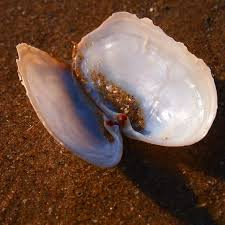 Denk even na over volgende vragen bij het verhaal:Wat betekent de schelp voor de mama?Wat betekent de schelp voor Elke en Pieter?Heb je zelf thuis een voorwerp dat je aan iets of iemand doet denken en dat je nooit zou willen verliezen?Kan je dit voorwerp vervangen door een identiek iets? Waarom (niet)?
     
Een voorwerp wordt een ‘symbool’ wanneer het een bijzondere betekenis krijgt voor jou.  In het vormsel komen heel wat symbolen terug. Deze kon je zien op de kijktafel in de kerk.Maar ook in het dagelijkse leven hechten we allemaal belang aan symbolen.  Daarover gaat deze nieuwe opdracht.Top secret koffer met symbolen: opdracht voor het gezinElk gezin heeft zijn symbolen. Kijk maar eens op de kamers van de kinderen. Wat beschouwen ze als rommel en wat mag er zeker niet weg? Meestal zijn het eenvoudige dingen. Een leuke paperclip van een vriendin, een armbandje van een kazou-kamp, een zelfgemaakt cadeau van een boezemvriend. Het zegt veel over wat ze belangrijk vinden. Ook mama’s en papa’s hebben symbolen in huis: foto’s van belangrijke momenten, een doopkaars, een gedicht aan de muur.Symbolen in huis leren kinderen dat er meer is dan wat je kunt zien en wat je kunt kopen. Ze stimuleren bij kinderen ook een basisgevoeligheid voor het religieuze.Vaak stellen we ook symboolhandelingen: een kruisje geven voor het slapengaan, een vast zinnetje zeggen wanneer iemand vertrekt, kaarsjes uitblazen bij een verjaardag, …
Tijd om hiermee aan de slag te gaan!Elk gezinslid mag een ‘top secret doos’ maken. Hierin stop je drie voorwerpen die iets speciaals voor jou betekenen: iets waar je blij van wordt, of iets dat jou aan iemand doet denken van wie je houdt, iets waar je van droomt, of iets wat ze nog niet van jou weten. Dat maakt het des te spannender! Je kan ook een gezamenlijke ‘gezins top secret koffer’ maken. Ieder stopt er zijn drie voorwerpen in.Op een vooraf afgesproken ‘top secret avond’ worden alle dozen of wordt de koffer geopend. Elk gezinslid mag om beurten zijn of haar drie voorwerpen op een tafeltje zetten. Verklap niet meteen wat de voorwerpen voor jou betekenen. Het is de bedoeling dat de anderen eerst raden waarom je deze voorwerpen gekozen hebt. Nadien mag je toelichting geven bij je eigen voorwerpen.Je zal versteld staan in welke mate symbolen een wereld vol diepere betekenissen openen, ook bij kinderen.Wie liever niets over zijn symbool kwijt wil, maar het gewoon wil laten ‘zien’, mag dat ook. Anderen kunnen dan genieten van de verhalen die het symbool in stilte vertelt.Opdracht achteraf voor vormeling:Laat je ons ook weten welk symbool voor jou veel betekent?  Neem er een fotootje van en schrijf erbij waarom dit voor jou belangrijk is.  Bezorg het ons via mail (ilse.vandenbergh@thomasmore.be ). Dankjewel alvast!